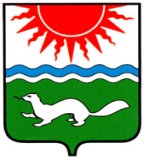 АДМИНИСТРАЦИЯ СОСЬВИНСКОГО ГОРОДСКОГО ОКРУГАПОСТАНОВЛЕНИЕот 31.07.2013  № 630р.п. СосьваОб изменении типа существующего Муниципального казенного общеобразовательного учреждения средняя общеобразовательная школа № 4    р.п. Сосьва в целях создания Муниципального бюджетного общеобразовательного учреждения средняя общеобразовательная школа  № 4    р. п. СосьваНа основании  Федерального закона от 10.07.1992 № 3266-1 «Об образовании», Федерального закона от 08.05.2010 № 83-ФЗ «О внесении изменений в отдельные законодательные акты Российской Федерации в связи с совершенствованием правового положения государственных (муниципальных) учреждений», Федерального закона от 12.01.1996 № 7-ФЗ «О некоммерческих организациях», Федерального закона от 06.10.2003 № 131-ФЗ «Об общих принципах организации местного самоуправления в Российской Федерации», статьи 120 Гражданского кодекса Российской Федерации, в соответствии с Порядком создания, реорганизации, изменения типа и ликвидации муниципальных учреждений   Муниципального образования Сосьвинский городской округ, а также утверждения уставов муниципальных учреждений Муниципального образования Сосьвинский городской округ и внесения в них изменений, утвержденный Решением Думы Сосьвинского городского округа от 24.02.2011 № 496 «Об утверждении порядка создания, реорганизации, изменения типа и ликвидации муниципальных учреждений Сосьвинского городского округа, утверждения уставов муниципальных учреждений Сосьвинского городского округа и внесения в них изменений, а также закреплении функций и полномочий учредителя и собственника имущества муниципальных учреждений Сосьвинского городского округа», руководствуясь статьями 30.1, 45 Устава Сосьвинского городского округа, администрация Сосьвинского городского округа ПОСТАНОВЛЯЕТ:1. Изменить тип существующего Муниципального казенного общеобразовательного учреждения средняя общеобразовательная школа № 4             р. п. Сосьва в целях создания Муниципального бюджетного общеобразовательного учреждения средняя общеобразовательная школа  № 4 р. п. Сосьва.2.  Определить органом, осуществляющим функции и полномочия учредителя   Муниципального бюджетного общеобразовательного учреждения средняя общеобразовательная школа № 4 р. п. Сосьва администрацию Сосьвинского городского округа.3. Сохранить за Муниципальным бюджетным общеобразовательным учреждением средняя общеобразовательная школа  № 4 р. п. Сосьва предмет, основные цели деятельности и предельную штатную численность работников Муниципального казенного общеобразовательного учреждения средняя общеобразовательная школа  № 4 р. п. Сосьва.4. Настоящее постановление опубликовать в приложении к газете «Новая плюс Серов ТВ» - «Муниципальный  вестник».5. Директору Муниципального казенного общеобразовательного учреждения средняя общеобразовательная школа № 4 р. п. Сосьва (Меркушиной М.А.)  подготовить и внести изменения в  Устав учреждения с последующей регистрацией в органе, осуществляющем государственную регистрацию юридических лиц.6. Контроль за исполнением настоящего постановления возложить на заместителя главы администрации Сосьвинского городского округа по социальным вопросам  Д.А. Каданцева. Исполняющий   обязанности                                                                                                   главы администрацииСосьвинского городского округа                                                                  М.А. Иванов